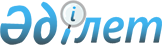 Павлодар аудандық мәслихатының 2022 жылғы 23 желтоқсандағы "2023-2025 жылдарға арналған Шақат ауылдық округінің бюджеті туралы" № 33/206 шешіміне өзгерістер енгізу туралыПавлодар облысы Павлодар аудандық мәслихатының 2023 жылғы 24 мамырдағы № 3/37 шешімі
      Павлодар аудандық мәслихаты ШЕШТІ: 
      1. Павлодар аудандық мәслихатының "2023-2025 жылдарға арналған Шақат ауылдық округінің бюджеті туралы" 2022 жылғы 23 желтоқсандағы № 33/206 шешіміне келесі өзгерістер енгізілсін:
      1) көрсетілген шешімнің 1-тармағы  жаңа редакцияда жазылсын:
       "1. 2023-2025 жылдарға арналған Шақат ауылдық округінің бюджеті туралы тиісінше 1, 2 және 3-қосымшаларына сәйкес, соның ішінде 2023 жылға келесі көлемдерде бекітілсін: 
      1) кірістер – 92 265 мың теңге, соның ішінде:
      салықтық түсімдер – 5 254 мың теңге;
      салықтық емес түсімдер – 149 мың теңге;
      негізгі капиталды сатудан түсетін түсімдер – 573 мың теңге;
      трансферттер түсімі – 86 289 мың теңге;
      2) шығындар – 92 536 мың теңге;
      3) таза бюджеттік кредиттеу – нөлге тең;
      4) қаржы активтерімен операциялар бойынша сальдо – нөлге тең;
      5) бюджет тапшылығы (профициті) – - 271 мың теңге;
      6) бюджет тапшылығын қаржыландыру (профицитін пайдалану) – 271 мың теңге.
      2) көрсетілген шешімнің 1-қосымшасы  осы шешімнің қосымшасына  сәйкес жаңа редакцияда жазылсын.
      2. Осы шешім 2023 жылғы 1 қаңтардан бастап қолданысқа енгізіледі. 2023 жылға арналған Шакат ауылдық округінің бюджеті туралы (өзгерістермен)
					© 2012. Қазақстан Республикасы Әділет министрлігінің «Қазақстан Республикасының Заңнама және құқықтық ақпарат институты» ШЖҚ РМК
				
      Павлодар аудандық мәслихатының төрағасы 

Ж. Шұғаев
Павлодар аудандық
мәслихатының 2023 жылғы
24 мамырдағы
№ 3/37 шешіміне
қосымшаПавлодар аудандық
мәслихатының 2022 жылғы
23 желтоқсандағы
№ 33/206 шешіміне
1–қосымша
Санаты
Санаты
Санаты
Санаты
Сомасы (мың теңге)
Сыныбы
Сыныбы
Сыныбы
Сомасы (мың теңге)
Кіші сыныбы
Кіші сыныбы
Сомасы (мың теңге)
Атауы
Сомасы (мың теңге)
1
2
3
4
5
1. Кірістер
92 265
1
Салықтық түсімдер
5 254
01
Табыс салығы
477
2
Жеке табыс салығы
477
04
Меншiкке салынатын салықтар
4 656
1
Мүлiкке салынатын салықтар 
196
3
Жер салығы
966
4
Көлiк құралдарына салынатын салық
3 433
5
Бірыңғай жер салығы
61
05
Тауарларға, жұмыстарға және қызметтерге салынатын iшкi салықтар
121
3
Табиғи және басқа да ресурстарды пайдаланғаны үшiн түсетiн түсiмдер
121
2
Салықтық емес түсiмдер
149
01
Мемлекеттік меншіктен түсетін кірістер
149
5
Мемлекет меншігіндегі мүлікті жалға беруден түсетін кірістер
149
3
Негізгі капиталды сатудан түсетін түсімдер
573
03
Жердi және материалдық емес активтердi сату
573
1
Жерді сату
573
4
Трансферттердің түсімдері 
86 289
02
Мемлекеттiк басқарудың жоғары тұрған органдарынан түсетiн трансферттер
86 289
3
Аудандардың (облыстық маңызы бар қаланың) бюджетінен трансферттер
86 289
Функционалдық топ 
Функционалдық топ 
Функционалдық топ 
Функционалдық топ 
Функционалдық топ 
Сомасы (мың теңге)
Кіші функция
Кіші функция
Кіші функция
Кіші функция
Сомасы (мың теңге)
Бюджеттік бағдарламалардың әкімшісі
Бюджеттік бағдарламалардың әкімшісі
Бюджеттік бағдарламалардың әкімшісі
Сомасы (мың теңге)
Бағдарлама
Бағдарлама
Сомасы (мың теңге)
Атауы
Сомасы (мың теңге)
1
2
3
4
5
6
2. Шығындар
92 536
01
Жалпы сипаттағы мемлекеттiк қызметтер 
28 213
1
Мемлекеттiк басқарудың жалпы функцияларын орындайтын өкiлдi, атқарушы және басқа органдар
28 213
124
Аудандық маңызы бар қала, ауыл, кент, ауылдық округ әкімінің аппараты
28 213
001
Аудандық маңызы бар қала, ауыл, кент, ауылдық округ әкімінің қызметін қамтамасыз ету жөніндегі қызметтер
27 793
022
Мемлекеттік органның күрделі шығыстары
420
07
Тұрғын үй-коммуналдық шаруашылық
25 483
3
Елді-мекендерді көркейту
25 483
124
Аудандық маңызы бар қала, ауыл, кент, ауылдық округ әкімінің аппараты
25 483
008
Елді мекендердегі көшелерді жарықтандыру
7 679
009
Елді мекендердің санитариясын қамтамасыз ету
3 000
010
Жерлеу орындарын ұстау және туыстары жоқ адамдарды жерлеу
175
011
Елді мекендерді абаттандыру мен көгалдандыру
14 629
12
Көлiк және коммуникация
38 681
1
Автомобиль көлiгi
38 681
124
Аудандық маңызы бар қала, ауыл, кент, ауылдық округ әкімінің аппараты
38 681
013
Аудандық маңызы бар қалаларда, ауылдарда, кенттерде, ауылдық округтерде автомобиль жолдарының жұмыс істеуін қамтамасыз ету
1 979
045
Аудандық маңызы бар қалаларда, ауылдарда, кенттерде, ауылдық округтерде автомобиль жолдарын күрделі және орташа жөндеу
36 702
15
Трансферттер
159
1
Трансферттер
159
124
Аудандық маңызы бар қала, ауыл, кент, ауылдық округ әкімінің аппараты
159
044
Қазақстан Республикасының Ұлттық қорынан берілетін нысаналы трансферт есебінен республикалық бюджеттен бөлінген пайдаланылмаған (түгел пайдаланылмаған) нысаналы трансферттердің сомасын қайтару
3
048
Пайдаланылмаған (толық пайдаланылмаған) нысаналы трансферттерді қайтару
156
3. Таза бюджеттік кредиттеу
0
4. Қаржы активтерімен операциялар бойынша сальдо
0
5. Бюджет тапшылығы (профицитi)
- 271
6. Бюджет тапшылығын қаржыландыру (профицитін пайдалану)
271
8
Бюджет қаражатының пайдаланылатын қалдықтары
271
01
Бюджет қаражаты қалдықтары
271
1
Бюджет қаражатының бос қалдықтары
271
01
Бюджет қаражатының бос қалдықтары
271